Greater Richmond Convention Center
Richmond, Virginia
November 19-20, 2017Ego vos hortari tantum possum ut amicitiam omnibus rebus humanis anteponatis. (Cicero, de Amicitia)This year's VJCL convention will take place at the GRCC over November 19-20. Registration will begin in October. This year we decided to provide this flyer to accommodate those sponsors who need to initiate the field trip process early.Registration cost: $85 per student, $30 per adult.Registration limit: 40% of chapter membership or 12 members, whichever is greater.One adult chaperone per eight delegates is required if a sponsor attends.One adult chaperone per five delegates is required if a sponsor does not attend.Lodging will be provided at the following hotels at the rate of $145 per room.Richmond Marriott, 500 East Broad StreetHilton Richmond Downtown, 501 East Broad StreetDelta Hotels Richmond Downtown, 555 East Canal StreetNew this year: membership/chapter fees and convention fees will be due at the same time in mid-November.Have questions?
Email Justin Redpath, Convention and Finances Co-chair, at redpath@virginiajcl.org.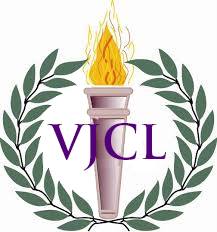 